THE PRIMARY PLANET CUNTAS MÍOSÚIL REPORT – September 2022 / ISSUE #114THE PRIMARY PLANET CUNTAS MÍOSÚIL REPORT – September 2022 / ISSUE #114SubjectENGLISHENGLISHCMPagesContent:Strands: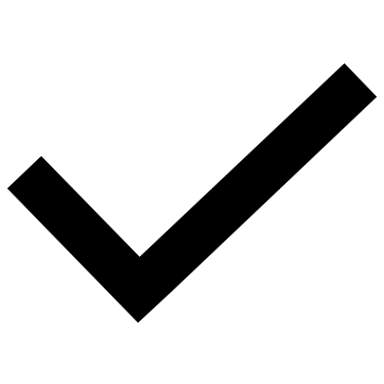 3, 4, 5, 6, 7,  29, 30, 31, 32News, Sport, Entertainment and Current AffairsOral Language, ReadingStrand Units: Communicating, Understanding, Exploring and Using (Oral Language and Reading)Strand Units: Communicating, Understanding, Exploring and Using (Oral Language and Reading)Strand Units: Communicating, Understanding, Exploring and Using (Oral Language and Reading)Content Objective(s) / Learning Outcome(s): Content Objective(s) / Learning Outcome(s): Content Objective(s) / Learning Outcome(s): - Exploring and using	 -- Compare and synthesise information, thoughts, and ideas from a variety of text sources. -- Acquire deep and broad vocabulary knowledge to facilitate independent comprehension of texts, to include subject-specific texts. - Communicating -- Choose, read and critically respond to texts in a range of genres and languages across the curriculum for pleasure, interest and specific purposes. -- Develop their interest in and enjoyment of literature and reading in a variety of genres across the curriculum. - Exploring and using -- Express personal needs, opinions and preferences, explaining and justifying their perspective. - Communicating -- Choose, listen to, critically respond to and create texts in a range of genres and in other languages where appropriate, across the curriculum for pleasure, interest and specific purposes.- Exploring and using	 -- Compare and synthesise information, thoughts, and ideas from a variety of text sources. -- Acquire deep and broad vocabulary knowledge to facilitate independent comprehension of texts, to include subject-specific texts. - Communicating -- Choose, read and critically respond to texts in a range of genres and languages across the curriculum for pleasure, interest and specific purposes. -- Develop their interest in and enjoyment of literature and reading in a variety of genres across the curriculum. - Exploring and using -- Express personal needs, opinions and preferences, explaining and justifying their perspective. - Communicating -- Choose, listen to, critically respond to and create texts in a range of genres and in other languages where appropriate, across the curriculum for pleasure, interest and specific purposes.- Exploring and using	 -- Compare and synthesise information, thoughts, and ideas from a variety of text sources. -- Acquire deep and broad vocabulary knowledge to facilitate independent comprehension of texts, to include subject-specific texts. - Communicating -- Choose, read and critically respond to texts in a range of genres and languages across the curriculum for pleasure, interest and specific purposes. -- Develop their interest in and enjoyment of literature and reading in a variety of genres across the curriculum. - Exploring and using -- Express personal needs, opinions and preferences, explaining and justifying their perspective. - Communicating -- Choose, listen to, critically respond to and create texts in a range of genres and in other languages where appropriate, across the curriculum for pleasure, interest and specific purposes.SubjectHISTORYCMPageContent:8PLANET HISTORY: Here, we feature a famous person from a county in Ireland. We look at their lives, the contribution they made to the world and the legacy they left behind. This month: County: Leitrim – Jimmy GraltonStrand: Story Strand: Story Strand Units: Stories from the lives of people in the past Strand Units: Stories from the lives of people in the past Content Objective(s) / Learning Outcome(s): Content Objective(s) / Learning Outcome(s): -- discuss the attitudes and motivations of characters in their historical context -- discuss the actions and feelings of characters -- examine and begin to make deductions from some simple relevant evidence -- become aware of the lives of women, men and children from different social, cultural, ethnic and religious backgrounds, including the lives of 'ordinary' as well as 'more famous' people -- listen to, discuss, retell and record a wide range of stories from the lives of people who have made a contribution to local and/or national life and to the lives of people in other countries through technological, scientific, cultural and artistic activities as well as those who have contributed to social and political developments-- discuss the attitudes and motivations of characters in their historical context -- discuss the actions and feelings of characters -- examine and begin to make deductions from some simple relevant evidence -- become aware of the lives of women, men and children from different social, cultural, ethnic and religious backgrounds, including the lives of 'ordinary' as well as 'more famous' people -- listen to, discuss, retell and record a wide range of stories from the lives of people who have made a contribution to local and/or national life and to the lives of people in other countries through technological, scientific, cultural and artistic activities as well as those who have contributed to social and political developmentsSubjectHISTORYCMPageContent:9PLANET HISTORY: - HISTORICAL DIARY:  Here, we feature historical events and diary style articles about what happened on the historical date. Strand: Story / Continuity and change over timeStrand: Story / Continuity and change over timeStrand Units: Stories from lives of people in the past Strand Units: Stories from lives of people in the past Content Objective(s) / Learning Outcome(s): Content Objective(s) / Learning Outcome(s): Stories from the lives of people in the past -- use appropriate timelines -- discuss the attitudes and motivations of characters in their historical context -- listen to, discuss, retell and record a wide range of stories from the lives of people who have made a contribution to local and/or national life and to the lives of people in other countries through technological, scientific, cultural and artistic activities as well as those who have contributed to social and political developmentsStories from the lives of people in the past -- use appropriate timelines -- discuss the attitudes and motivations of characters in their historical context -- listen to, discuss, retell and record a wide range of stories from the lives of people who have made a contribution to local and/or national life and to the lives of people in other countries through technological, scientific, cultural and artistic activities as well as those who have contributed to social and political developmentsSubjectSPHE / HistoryCMPageContent:3THE BIG STORY: Here, we choose a major story so pupils can think about it and form their own opinions, based on facts – the most important element in good news reporting. This month: Michael Collins: Lost LeaderStrand: Myself and the Wider World / Myself/ StoryStrand: Myself and the Wider World / Myself/ StoryStrand Unit: Developing Citizenship /Self-Identity /  Stories from the lives of people in the past / Strand Unit: Developing Citizenship /Self-Identity /  Stories from the lives of people in the past / Content Objective(s) / Learning Outcome(s): Content Objective(s) / Learning Outcome(s): Developing citizenship -- recognise and explore the positive contributions made to the local community by various organisations, ethnic, social or community groups and individuals -- recognise and understand the role of the individual and various groups in the communitySelf-identity -- take increasing personal responsibility for himself/herself -- develop further the ability to express personal opinions, thoughts and ideas and listen to, respect, think about and comment critically and constructively on the views of others -- identify realistic personal goals and targets and the strategies required to reach theseStories from the lives of people in the past -- use appropriate timelines -- discuss the attitudes and motivations of characters in their historical context -- discuss the chronology of events in a story -- become aware of the lives of women, men and children from different social, cultural, ethnic and religious backgrounds, including the lives of 'ordinary' as well as 'more famous' people -- listen to, discuss, retell and record a wide range of stories from the lives of people who have made a contribution to local and/or national life and to the lives of people in other countries through technological, scientific, cultural and artistic activities as well as those who have contributed to social and political developments - Developing citizenshipDeveloping citizenship -- recognise and explore the positive contributions made to the local community by various organisations, ethnic, social or community groups and individuals -- recognise and understand the role of the individual and various groups in the communitySelf-identity -- take increasing personal responsibility for himself/herself -- develop further the ability to express personal opinions, thoughts and ideas and listen to, respect, think about and comment critically and constructively on the views of others -- identify realistic personal goals and targets and the strategies required to reach theseStories from the lives of people in the past -- use appropriate timelines -- discuss the attitudes and motivations of characters in their historical context -- discuss the chronology of events in a story -- become aware of the lives of women, men and children from different social, cultural, ethnic and religious backgrounds, including the lives of 'ordinary' as well as 'more famous' people -- listen to, discuss, retell and record a wide range of stories from the lives of people who have made a contribution to local and/or national life and to the lives of people in other countries through technological, scientific, cultural and artistic activities as well as those who have contributed to social and political developments - Developing citizenshipSubjectSPHECMPageContent:14My Online Life: here we have monthly hints and tips on how to stay safe online.This month: Choosing Private over PublicStrand: Myself, Myself and othersStrand: Myself, Myself and othersStrand Unit: Safety and Protection / My friends and other peopleStrand Unit: Safety and Protection / My friends and other peopleContent Objective(s) / Learning Outcome(s): Content Objective(s) / Learning Outcome(s): Safety and protection -- identify situations and places that may threaten personal safety -- discuss a variety of risky situations and behaviour and assess and evaluate how these risks may be avoided or minimised and the implications of taking risks -- explore rules and regulations at home, in school and in society and the importance of adhering to themMy friends and other people -- explore how the opinions, views or expectations of others can influence how people relate to each other, either positively or negatively -- explore and discuss how individuals can deal with being bullied, knowing that others are being bullied and being a bully -- recognise, discuss and understand bullying and its effectsSafety and protection -- identify situations and places that may threaten personal safety -- discuss a variety of risky situations and behaviour and assess and evaluate how these risks may be avoided or minimised and the implications of taking risks -- explore rules and regulations at home, in school and in society and the importance of adhering to themMy friends and other people -- explore how the opinions, views or expectations of others can influence how people relate to each other, either positively or negatively -- explore and discuss how individuals can deal with being bullied, knowing that others are being bullied and being a bully -- recognise, discuss and understand bullying and its effectsSubjectGEOGRAPHYCMPageContent:19PLANET PLACES: Each month, in Planet Places, we choose a famous landmark from around the world and ﬁnd out why it's such a popular spot for tourists. This month: Ha Long Bay, VietnamStrand: Natural Environments  / Environmental awareness and careStrand: Natural Environments  / Environmental awareness and careStrand Units: Physical features of Europe and the world/ Weather, Climate and Atmosphere/ Caring for the Environment / Environmental AwarenessStrand Units: Physical features of Europe and the world/ Weather, Climate and Atmosphere/ Caring for the Environment / Environmental AwarenessContent Objective(s) / Learning Outcome(s): Content Objective(s) / Learning Outcome(s):  Environmental awareness -- foster an appreciation of the ways in which people use the Earth's resources -- come to appreciate the need to conserve the Earth's resources -- explore some examples of the interrelationship of climate, natural features, flora, fauna and human life in different environments in Ireland and in some of the main climatic regions of the worldCaring for the environment -- examine a number of ways in which local and other environments could be improved or enhancedWeather, climate and atmosphere -- develop simple understanding of some atmospheric features -- explore the relationship of climate to plant, animal and human lifePhysical features of Europe and the world -- become familiar with the names and approximate location of a small number of major world physical features Environmental awareness -- foster an appreciation of the ways in which people use the Earth's resources -- come to appreciate the need to conserve the Earth's resources -- explore some examples of the interrelationship of climate, natural features, flora, fauna and human life in different environments in Ireland and in some of the main climatic regions of the worldCaring for the environment -- examine a number of ways in which local and other environments could be improved or enhancedWeather, climate and atmosphere -- develop simple understanding of some atmospheric features -- explore the relationship of climate to plant, animal and human lifePhysical features of Europe and the world -- become familiar with the names and approximate location of a small number of major world physical featuresSubjectSCIENCE / SPHECMPageContent:28ANIMAL SOS: here we feature an animal species that is in need of human support in order to thrive and surviveThis month: Save the PangolinsStrand: Environmental awareness and care / Myself and the wider worldStrand: Environmental awareness and care / Myself and the wider worldStrand Units: Caring for the environment/ Environmental awareness / Developing CitizenshipStrand Units: Caring for the environment/ Environmental awareness / Developing CitizenshipContent Objective(s) / Learning Outcome(s): Content Objective(s) / Learning Outcome(s): Developing citizenship -- appreciate the environment and develop a sense of individual and community responsibility for caring for the environment and being custodians of the Earth for future generations -- realise and begin to understand the unequal distribution of the world’s resources -- become aware of some of the cultures, lifestyles and languages of some countries in the European Union and the wider world -- recognise and explore the positive contributions made to the local community by various organisations, ethnic, social or community groups and individualsEnvironmental awareness -- explore some examples of the interrelationship of living and non-living aspects of local and other environments -- foster an appreciation of the ways in which people use the Earth's resources -- come to appreciate the need to conserve resourcesCaring for the environment -- identify and discuss a local, national or global environmental issue -- participate in activities that contribute to the enhancement of the environmentDeveloping citizenship -- appreciate the environment and develop a sense of individual and community responsibility for caring for the environment and being custodians of the Earth for future generations -- realise and begin to understand the unequal distribution of the world’s resources -- become aware of some of the cultures, lifestyles and languages of some countries in the European Union and the wider world -- recognise and explore the positive contributions made to the local community by various organisations, ethnic, social or community groups and individualsEnvironmental awareness -- explore some examples of the interrelationship of living and non-living aspects of local and other environments -- foster an appreciation of the ways in which people use the Earth's resources -- come to appreciate the need to conserve resourcesCaring for the environment -- identify and discuss a local, national or global environmental issue -- participate in activities that contribute to the enhancement of the environmentSubjectSCIENCE / SPHECMPageContent:13PLANET FARMING: We read about all things to do with farming.This month: A Summer Round-UpStrand: Environmental awareness and care / Living things / MyselfStrand: Environmental awareness and care / Living things / MyselfStrand Units: Science and the environment/ Plant and animal life/ Safety and ProtectionStrand Units: Science and the environment/ Plant and animal life/ Safety and ProtectionContent Objective(s) / Learning Outcome(s): Content Objective(s) / Learning Outcome(s): Science and the environment -- appreciate the application of science and technology in familiar contextsPlant and animal life-- become aware of some of the basic life processes in animals and plantsSafety and protection -- identify some potential risks to health and safety in the environment -- identify people, places and situations that may threaten personal safetyScience and the environment -- appreciate the application of science and technology in familiar contextsPlant and animal life-- become aware of some of the basic life processes in animals and plantsSafety and protection -- identify some potential risks to health and safety in the environment -- identify people, places and situations that may threaten personal safetySubjectSCIENCE / HISTORYCMPageContent:23OUR PLACE IN SPACE:  here we take a look at how human fascination with space has changed and evolved over time, and the impact it has on the present and perhaps the future.This month: The Eagle has LandedStrand: Energy and Forces / StoryStrand: Energy and Forces / StoryStrand Units:  /  Stories from the lives of people in the pastStrand Units:  /  Stories from the lives of people in the pastContent Objective(s) / Learning Outcome(s): Content Objective(s) / Learning Outcome(s): Stories from the lives of people in the past -- use appropriate timelines -- discuss the attitudes and motivations of characters in their historical context -- examine and begin to make deductions from some simple relevant evidence -- discuss the chronology of events in a story -- listen to, discuss, retell and record a wide range of stories from the lives of people who have made a contribution to local and/or national life and to the lives of people in other countries through technological, scientific, cultural and artistic activities as well as those who have contributed to social and political developmentsStories from the lives of people in the past -- use appropriate timelines -- discuss the attitudes and motivations of characters in their historical context -- examine and begin to make deductions from some simple relevant evidence -- discuss the chronology of events in a story -- listen to, discuss, retell and record a wide range of stories from the lives of people who have made a contribution to local and/or national life and to the lives of people in other countries through technological, scientific, cultural and artistic activities as well as those who have contributed to social and political developmentsSubjectMATHSCMPageContent:20/ 21PLANET PUZZLES: Each month, we present a Maths story through the form of a news article, and provide a series of maths problems to solve based on the information given. Children must use their problem-solving skills to figure out how to work out the correct answer. Strand: NumberStrand: NumberStrand Units: Place value, Operations, Fractions, Decimals and Percentages, Number Theory Strand Units: Place value, Operations, Fractions, Decimals and Percentages, Number Theory SkillsSkills-- Applying and Problem-solving-- Communicating and Expressing-- Integrating and connecting-- Reasoning-- Implementing-- Understanding and Recalling -- Applying and Problem-solving-- Communicating and Expressing-- Integrating and connecting-- Reasoning-- Implementing-- Understanding and Recalling SubjectSCIENCE SCIENCE CMCMPageContent:Content:22STEM NEWS: In STEM News, we present the latest in science news from around the world, while in Science Fact or Fiction, we debunk the myths and bring you the facts on all things Science, Technology, Engineering and Maths!STEM NEWS: In STEM News, we present the latest in science news from around the world, while in Science Fact or Fiction, we debunk the myths and bring you the facts on all things Science, Technology, Engineering and Maths!Strand: AllStrand: AllStrand Units: VariesStrand Units: VariesDevelopment of skills/concepts/aspects/language functions:Development of skills/concepts/aspects/language functions:Working scientifically > Questioning-- ask questions that will identify problems to be solved Does light travel in straight lines? How can this be tested?-- ask questions that will help in drawing conclusions and interpreting informationWorking scientifically > Predicting-- offer suggestions (hypotheses) based on a number of observations and data available about the likely results of the investigations-- make inferences based on suggestions and observationsWorking scientifically > Investigating and experimenting-- realise that an experiment is unfair if relevant variables are not controlledAnalysing > Interpreting-- interpret information and offer explanations-- draw conclusions from suitable aspects of the evidence collectedDesigning and making > Evaluating-- review the methods used in investigations and assess their usefulness-- appraise results against group's initial plan and intentionsWorking scientifically > Investigating and experimenting-- appreciate the importance of repeating tests and experimentsWorking scientifically > Questioning-- ask questions that will identify problems to be solved Does light travel in straight lines? How can this be tested?-- ask questions that will help in drawing conclusions and interpreting informationWorking scientifically > Predicting-- offer suggestions (hypotheses) based on a number of observations and data available about the likely results of the investigations-- make inferences based on suggestions and observationsWorking scientifically > Investigating and experimenting-- realise that an experiment is unfair if relevant variables are not controlledAnalysing > Interpreting-- interpret information and offer explanations-- draw conclusions from suitable aspects of the evidence collectedDesigning and making > Evaluating-- review the methods used in investigations and assess their usefulness-- appraise results against group's initial plan and intentionsWorking scientifically > Investigating and experimenting-- appreciate the importance of repeating tests and experimentsSubjectArt  / HistoryCMPageContent:15PLANET ART:  Here we feature a famous art masterpiece This month: Wheatfield With Crows (1890) by Vincent Van GoghStrand: Painting / Life, Society, work and culture in the pastStrand: Painting / Life, Society, work and culture in the pastStrand Unit: Looking and responding / Life in mediaeval towns and countrysides (Europe)Strand Unit: Looking and responding / Life in mediaeval towns and countrysides (Europe)Content Objective(s) / Learning Outcome(s): Content Objective(s) / Learning Outcome(s): Looking and Responding -- look at and talk about his/her work, the work of other children and the work of artistsLife in mediaeval towns and country sides-- examine and become familiar with evidence which informs us about the lives of people in the periods studied, their thoughts and concerns.-- record the place of peoples and events on appropriate timelinesLooking and Responding -- look at and talk about his/her work, the work of other children and the work of artistsLife in mediaeval towns and country sides-- examine and become familiar with evidence which informs us about the lives of people in the periods studied, their thoughts and concerns.-- record the place of peoples and events on appropriate timelinesSubjectHISTORY / SPHE CMPageContent:16,17,18TPP FEATURE:  This month: World Skyscraper Day (September 3) Strand: Politics, conflict and society / Myself and the Wider WorldStrand: Politics, conflict and society / Myself and the Wider WorldStrand Unit: Ireland, Europe and the world, 1960 to the present / Developing Citizenship Strand Unit: Ireland, Europe and the world, 1960 to the present / Developing Citizenship Content Objective(s) / Learning Outcome(s): Content Objective(s) / Learning Outcome(s): --  acquire some knowledge of the major personalities, events or developments in these periods-- develop an awareness of people in other places--  acquire some knowledge of the major personalities, events or developments in these periods-- develop an awareness of people in other places